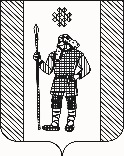 П О С Т А Н О В Л Е Н И ЕАДМИНИСТРАЦИИ КУДЫМКАРСКОГО МУНИЦИПАЛЬНОГО ОКРУГАПЕРМСКОГО КРАЯ27.07.2022                                                              СЭД-260-01-06-1285Об утверждении Порядка расчета платы, взимаемой с родителей (законных представителей) за присмотр и уход за детьми, осваивающими образовательные  программы дошкольного образования в муниципальных образовательных организациях, осуществляющих образовательную деятельность на территории Кудымкарского муниципального округа Пермского края          В соответствии со статьёй 65 Федерального закона от 29.12.2012 № 273-Ф3 «Об образовании в Российской Федерации», Федеральным законом от 06.10.2003 № 131-ФЗ «Об общих принципах организации местного самоуправления в Российской Федерации», законами Пермского края от 28.12.2007 № 172-ПК «О наделении органов местного самоуправления Пермского края государственными полномочиями по выплате компенсации части родительской платы за присмотр и уход за ребенком в образовательных организациях, реализующих образовательную программу дошкольного образования», от 12.03.2014 № 308-ПК «Об образовании в Пермском крае», постановлениями Правительства Пермского края от 01.08.2018 № 444-п «О компенсации части родительской платы за присмотр и уход за ребёнком в образовательных организациях, реализующих образовательную программу дошкольного образования», от 29.09.2021 № 699-п «Об установлении максимального размера родительской платы за присмотр и уход за ребёнком в образовательных учреждениях, реализующих образовательную программу дошкольного образования в городской и сельской местности, на 2022 год», от 21.11.2016 № 1060-п «Об утверждении Методики расчета максимального размера родительской платы за присмотр и уход за ребенком в муниципальных образовательных учреждениях, реализующих образовательную программу дошкольного образования, в зависимости от условий присмотра и ухода» администрация Кудымкарского муниципального округа Пермского краяПОСТАНОВЛЯЕТ:1. Утвердить прилагаемый Порядок расчета платы, взимаемой с родителей (законных представителей) за присмотр и уход за детьми, осваивающими образовательные программы дошкольного образования в муниципальных образовательных организациях, осуществляющих образовательную деятельность на территории Кудымкарского муниципального округа Пермского края.2. Настоящее постановление вступает в силу после его официального опубликования в газете «Иньвенский край».3. Контроль за исполнением настоящего постановления возложить на заместителя главы администрации Кудымкарского муниципального округа Пермского края по социальному развитию.И.п. главы муниципального округа – главы администрации Кудымкарского муниципального округа Пермского округа	                             С.А.Коновалова Порядок расчета платы, взимаемой с родителей (законных представителей) за присмотр и уход за детьми, осваивающими образовательные  программы дошкольного образования в муниципальных образовательных организациях, осуществляющих образовательную деятельность на территории Кудымкарского муниципального округа Пермского края        1.1. Порядок расчета платы, взимаемой с родителей (законных представителей) за присмотр и уход за детьми, осваивающими образовательные  программы дошкольного образования в муниципальных образовательных организациях, осуществляющих образовательную деятельность на территории Кудымкарского муниципального округа Пермского края (далее - Порядок), разработан в соответствии с федеральными законами от 29.12.2012 № 273-Ф3 «Об образовании в Российской Федерации», от 06.10.2003 № 131-ФЗ «Об общих принципах организации местного самоуправления в Российской Федерации», Законом Пермского края от 12.03.2014 № 308-ПК «Об образовании в Пермском крае», постановлениями Правительства Пермского края от 01.08.2018 № 444-п «О компенсации части родительской платы за присмотр и уход за ребёнком в образовательных организациях, реализующих образовательную программу дошкольного образования», от 29.09.2021 № 699-п «Об установлении максимального размера родительской платы за присмотр и уход за ребёнком в образовательных учреждениях, реализующих образовательную программу дошкольного образования в городской и сельской местности, на 2022 год», от 21.11.2016 № 1060-п «Об утверждении Методики расчета максимального размера родительской платы за присмотр и уход за ребенком в муниципальных образовательных учреждениях, реализующих образовательную программу дошкольного образования, в зависимости от условий присмотра и ухода».           1.2. Размер родительской платы за присмотр и уход за детьми в муниципальных образовательных организациях не может быть выше максимального размера, устанавливаемого нормативным правовым актом Правительства Пермского края.         1.3. Порядок определяет методику расчета платы, взимаемой с родителей (законных представителей) за присмотр и уход за детьми в муниципальных образовательных организациях, реализующих образовательные программы дошкольного образования Кудымкарского муниципального округа Пермского края (далее соответственно - родительская плата, дошкольные организации).        1.4. Порядок направлен на решение задач по экономически обоснованному распределению затрат, упорядочении родительской платы за присмотр и уход за детьми в дошкольных организациях между родителями и бюджетом Кудымкарского муниципального округа Пермского края.        1.5. Вопросы, не урегулированные настоящим порядком, решаются в соответствии с действующим законодательством.2. Методика расчета родительской платы        2.1. Под присмотром и уходом за детьми понимается комплекс мер по организации питания и приобретению мягкого инвентаря, чистящих и моющих средств, используемых для обеспечения соблюдения ребенком личной гигиены и режима дня (пункт 34 статьи 2 Федерального закона от 29.12.2012 № 273-Ф3 «Об образовании в Российской Федерации»). Присмотр и уход за детьми осуществляется организациями, реализующими образовательную деятельность, на основании договора об образовании по образовательным программам дошкольного образования.        2.2. Родительская плата за присмотр и уход за ребенком за один день пребывания в дошкольных организациях включает в себя затраты на организацию питания, приобретение мягкого инвентаря, приобретение чистящих и моющих средств, используемых для обеспечения соблюдения ребенком личной гигиены и режима дня и рассчитывается по формуле:Зрni= Зnni+ Змиi + Зчимсi., где:     Рмрi.=- максимальный размер родительской платы на одного ребенка в день (руб.);     Зnni. – затраты на приобретение продуктов питания в зависимости от типа местности, направленности дошкольных групп в день (руб.);     Змиi. – затраты на приобретение мягкого инвентаря в зависимости от типа местности, направленности дошкольных групп в день (руб.);     Зчимсi. – затраты на приобретение чистящих и моющих средств в зависимости от типа местности, направленности дошкольных групп в день (руб.).     Размер родительской платы округляется до целых значений, но не выше максимального размера, устанавливаемого нормативным правовым актом Правительства Пермского края.Затраты на организацию питания ребенка рассчитывается по формуле:Зnni=Snni*V, где:       Snni – средняя рыночная стоимость приобретения единицы пищевого продукта или групп пищевых продуктов, входящих в состав суточного набора для организации питания детей, по данным дошкольных организаций Кудымкарского муниципального округа Пермского края, (руб);       V – суточный обьем потребления пищевого продукта или группы пищевых продуктов, входящих в состав суточного набора продуктов для организации питания детей согласно приложению 1;Затраты на приобретение мягкого инвентаря, используемого для обеспечения соблюдения ребенком личной гигиены и режима дня рассчитываются по формуле:     Змиi= (Sмиi х Nми) / Тми, где:         Sмиi – средняя рыночная стоимость приобретения единицы мягкого инвентаря, используемого для обеспечения соблюдения ребенком личной гигиены и режима дня, по данным дошкольных организаций Кудымкарского муниципального округа Пермского края, (руб);         Nми – норма приобретения мягкого инвентаря, используемого для обеспечения соблюдения ребенком личной гигиены и режима дня в соответствии с приложением 2;         Тми- срок использования мягкого инвентаря, используемого для обеспечения соблюдения ребенком личной гигиены и режима дня, в днях, в соответствии с приложением 2;Затраты на приобретение чистящих и моющих средств, используемых для обеспечения соблюдения ребенком личной гигиены и режима дня рассчитываются по формуле:Зчимсi=((Sчимсi х Nчимс)/Ссч)/21 где:        Sчимсi - средняя рыночная стоимость приобретения единицы чистящих и моющих средств, используемых для обеспечения соблюдения ребенком личной гигиены и режима дня, по данным дошкольных организаций Кудымкарского муниципального округа Пермского края, (руб);        Nчимс - норма приобретения чистящих и моющих средств, используемых для обеспечения соблюдения ребенком личной гигиены и режима дня в соответствии с приложением 3;       Ссч – среднесписочная наполняемость групп, человек;       21 – среднемесячное количество рабочих дней.Приложение 1к Порядку расчета платы, взимаемой с родителей (законных представителей) за присмотр и уход за детьми осваивающими образовательные  программы дошкольного образования в муниципальных образовательных организациях, осуществляющих образовательную деятельность на территории Кудымкарского муниципального округа Пермского края Суточный набор продуктов для организации питания детей                                                                                                        Приложение 2к Порядку расчета платы, взимаемой с родителей (законных представителей) за присмотр и уход за детьми осваивающими образовательные программы дошкольного образования в муниципальных образовательных организациях, осуществляющих образовательную деятельность на территории Кудымкарского муниципального округа Пермского краяНорма приобретения мягкого инвентаря используемого для обеспечения соблюдения ребенком личной гигиены и режима дня                                Приложение 3к Порядку расчета платы, взимаемой с родителей (законных представителей) за присмотр и уход за детьми осваивающими образовательные  программы дошкольного образования в муниципальных образовательных организациях, осуществляющих образовательную деятельность на территории Кудымкарского муниципального округа Пермского краяНорма приобретения чистящих и моющих средств, используемых для обеспечения соблюдения ребенком личной гигиены и режима дняУТВЕРЖДЕН постановлением администрации Кудымкарского муниципального округа Пермского краяот 27.07.2022 № СЭД-260-01-06-1285NНаименование пищевой продукции или группы пищевой продукцииИтого за суткиИтого за суткиNНаименование пищевой продукции или группы пищевой продукции1 - 3 года3 - 7 лет1Молоко, молочная и кисломолочная продукция3904502Творог (5% - 9% м.д.ж.)30403Сметана9114Сыр465Мясо 1-й категории50556Птица (куры, цыплята-бройлеры, индейка - потрошеная, 1 кат.)20247Субпродукты (печень, язык, сердце)20258Рыба (филе), в т.ч. филе слабо- или малосоленое32379Яйцо, шт.1110Картофель12014011Овощи (свежие, замороженные, консервированные), включая соленые и квашеные (не более 10% от общего количества овощей), в т.ч. томат-пюре, зелень, г18022012Фрукты свежие9510013Сухофрукты91114Соки фруктовые и овощные10010015Витаминизированные напитки05016Хлеб ржаной405017Хлеб пшеничный608018Крупы, бобовые304319Макаронные изделия81220Мука пшеничная252921Масло сливочное182122Масло растительное91123Кондитерские изделия122024Чай0,50,625Какао-порошок0,50,626Кофейный напиток11,227Сахар (в том числе для приготовления блюд и напитков, в случае использования пищевой продукции промышленного выпуска, содержащих сахар, выдача сахара должна быть уменьшена в зависимости от его содержания в используемой готовой пищевой продукции)253028Дрожжи хлебопекарные0,40,529Крахмал2330Соль пищевая поваренная йодированная35№        п\пНаименованиеЕд. измер.№        п\пНаименованиеЕд. измер.Кол-воСрок использования в расчете на 1 воспитанника в днях1.Подушкашт.136502.Наволочки набивнаяшт.114603.Наволочки верхняяшт.27304.Простыняшт.210955.Пододеяльникшт.210956.Матрацышт.118257.Наматрасникшт.118258.Одеяла теплыешт.118259.Одеяла байковыешт.1182510.Полотенцешт.236511.Салфеткишт.2730Наименование расходовЕд.измер.Наименование расходовЕд.измер.до 3 лет от 3 до 7 летНаименование расходовЕд.измер.Кол-во на 1 группу на 1 месяцКол-во на 1 группу на 1 месяцМыло туалетное кус.55Мыло хозяйственноекус.44Бумага туалетная (рулон 50 м)шт.33Моющие средствапач.11Сода питьеваяшт.11Сода кальцинированная (упаковка 4 кг)шт.11Стиральный порошок (упаковка 4 кг)шт.11